Marriage Course  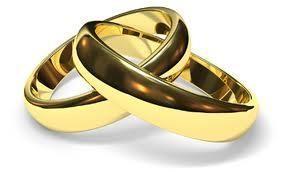 January - February 2023Amsterdam is quite an international city and it  is  important to think of those who come from other a when it comes to prepare marriage in the Catholic Church. This course brings the participants in touch with other couples in their same situation and others who will help them  to  think about their  future married life. You are welcome to apply for this course: DAY AND TIME:       Saturday Afternoons and 1 Wednesday eveningPLACE:	                    Keizersgracht 218 B – 1016 DZ Amsterdam COSTS:  	                  € 150 the couple.   Saturday, January 21st,  from 15.00 to 17.00 h:Seven habits of highly effective familiesBy Jan and Ursula de JongSaturday, January 28th, from 15.00 to 17.00 h:Christian anthropology of Marriage.  By Lisette van AkenWednesday, February 1st , Potluck dinner at 18.30 hAnd from 20.00 to 22.00 h:Marriage as a sacrament. The meaning of marrying in the Church. By Father Rafael Ojeda Followed by the ceremony for the blessing of engaged couplesSaturday, February 4th, from 15.00 to 17.00 h:How can you keep and increase married love during the years? Mapy and Federico Castillo - Rodríguez Saturday, February 11th, start with session at 12.00 hFrom a couple to children. Joys and challenges in raising them well.By Quentin and Anna Sophie Le Noach - Break for Lunch at 13.30 hAnd at 14.30 till 16.00 h. The art of communication in married life.Dorottya and Jag Gill			Saturday, February 18th,  from 15.00 to 17.00 h.Sexual intimacy and fertilityBy Monica and Sander ReintjensTo apply and for more information: www.olvkerk.nl Father Rafael Ojeda   T - 06 18519647 * E -  rector@olvkerk.nl  